A Chinese scientist is being hosted by Benha University to plant rice in the salty water 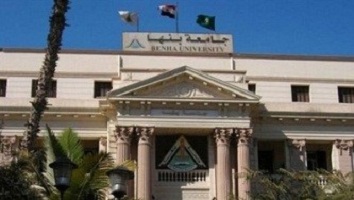  Benha University hosts one of well- known scientists in planting rice in the salty water to deliver a presentation in the opening session of the conference which is held in the faculty of agriculture next April.